Журналистов ТГУ наградили за интервью с педагогамиКоманда «Толк радио» молодёжного медиахолдинга «Есть talk!» Тольяттинского госуниверситета стала лауреатом X областного творческого конкурса имени Эдуарда Кондратова в области журналистики и литературы.	Конкурс призван выявить и поощрить наиболее талантливых авторов, журналистов, студентов и школьников, рассказывающих о Самарской области. В этом году в номинациях «Журналистика» и «Литература» в оргкомитет конкурса поступило 70 заявок.В номинации «Журналистика» жюри отметили цикл радиоинтервью на тему образования и наставничества, подготовленный журналистами молодёжного медиахолдинга «Есть talk!» ТГУ. В трёх материалах педагоги города в том числе выпускники ТГУ разных лет рассказывают о своём пути в профессию, роли наставника в их жизни и о том, каким должен быть современный педагог.  Цикл приурочен к году педагога и наставника, который объявил в 2023 году президент РФ Владимир Путин. – Над циклом трудился целый авторский коллектив – это главный редактор Олеся Николаевна Абубякирова и выпускающий редактор Андрей Викторович Скинтеев, – рассказал корреспондент радиостудии молодёжного медиахолдинга ТГУ Евгений Стёпочкин. – Кроме коллег, отдельное спасибо гостям наших интервью: директору тольяттинской школы № 93 Александру Родионову, дважды выпускнику ТГУ Максиму Кудинову, который в студии «Толк радио» впервые за много лет встретился со своей школьной учительницей Галиной Неплюевой и почётному консулу Франции в Тольятти, президенту местного отделения международной культурно-просветительской организации «Альянс Франсез», выпускнику ТГУ Алексею Вострикову. Интервью – это всегда совместная работа журналиста и гостя, только тогда материалы получаются содержательными и интересными, а на мой скромный взгляд, именно такими эти интервью и получились.Эдуард Кондратов – самарский журналист, автор художественных книг и телефильмов. Юбилейный конкурс проходит в год 90-летия со дня Эдуарда Кондратова и 105-летия Самарского областного отделения Союза журналистов России. Организаторы конкурса: региональное отделение Союза журналистов России, Самарская областная писательская организация Союза писателей России, при поддержке министерства культуры Самарской области.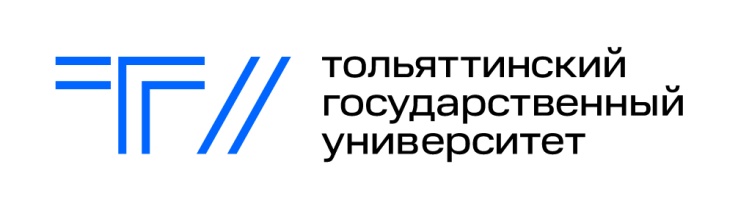 Тольятти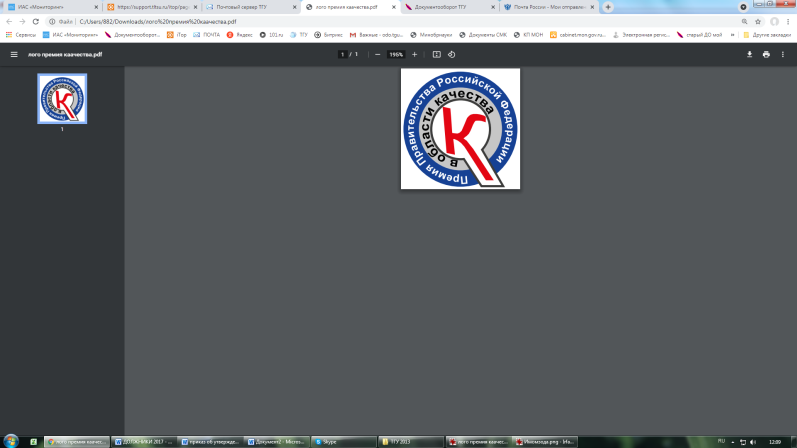 Белорусская, 148 8482 44-93-92press.tgu@yandex.ru